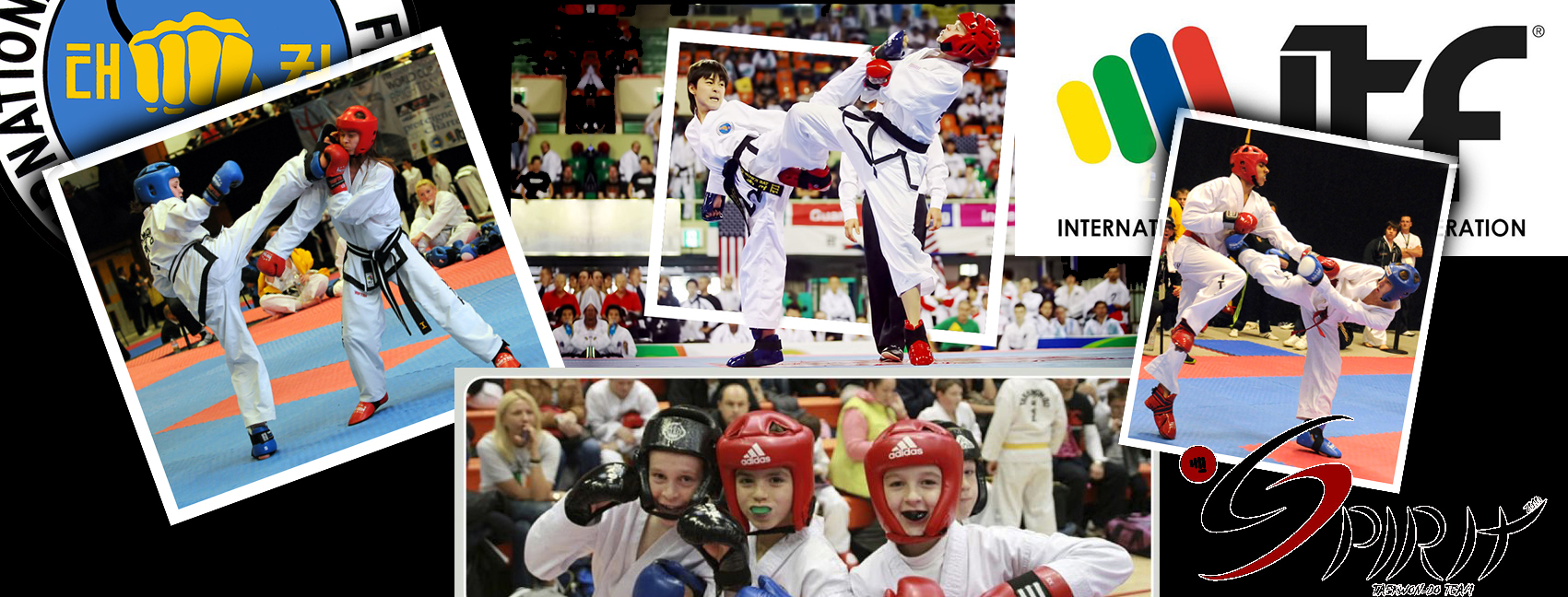 8. TOP TEN - SPIRIT OPEN2019BUDAPESTVersenyszámok leírásaFormagyakorlatA verseny 3 fős csoportok esetén körmérkőzéses, 3 fő fölötti csoportok esetén egyenes kieséses rendszerben zajlik!Gyerek és Serdülő versenyzők mind a selejtezőben, mind a döntőben egy, a vezető bíró által kijelölt formagyakorlatot mutatnak be, mely nem lehet magasabb az alacsonyabb öves versenyző övfokozatánál.Ifjúsági és Felnőtt versenyzők a selejtezőben egy, a döntőben kettő, a vezető bíró által kijelölt formagyakorlatot mutatnak be, színes öves versenyzők esetén a vezetőbíró által kijelölt formagyakorlat nem lehet magasabb az alacsonyabb öves versenyző övfokozatánál. Fekete öves versenyzők esetén a vezetőbíró által kijelölt formagyakorlat maximum 1 fokozattal lehet magasabb, mint a versenyzők övfokozata.KüzdelemGyerek kategóriában maximum 4 fős fiú és 4 fős lány csoportok lesznek kialakítva kor, súly, tapasztalat és bátorság alapján. A küzdelmek egyenes kieséses rendszerben zajlanak, a kategória minden indulója érmet kap (1., 2., és két 3. hely).A többi kategóriában súlycsoportok és nemek szerint kerülnek összesorsolásra a versenyzők. A verseny egyenes kieséses rendszerben zajlik. Minden versenyző csak és kizárólag a saját korcsoportjában és saját súlycsoportjában indulhat, nincs lehetőség több különböző korcsoportban vagy súlycsoportban indulni.Küzdelmi idők az egyes korcsoportokban:Menetek közötti pihenő idő 1 perc.Amennyiben egy adott kategóriában csupán egyetlen versenyző nevezett, akkor a Szervező Bizottság dönthet úgy, hogy összevonnak kategóriákat a versenyzők edzőivel egyeztetve.A küzdelem általános szabályai:A küzdelem az ITF Taekwon-do szabályai szerint, „light contact” szabályrendszer alapján zajlik, vagyis a támadások félerővel, kontrolláltan történnek. A törzs és a fej támadható elölről és oldalról, a nyak oldalról ököllel, lábfejjel, lábéllel, sarokkal illetve a sípcsont végével. Csak a nyitott oldal támadása megengedett. Mind kéz és lábtechnika esetén csak öv (csípőmagasság) feletti szekció támadható! Az agresszív, túl erőszakos, túlzott erővel végrehajtott technikák alkalmazása esetén a versenyzőt meginthetik vagy akár le is léptethetik.Pontozás1 pontot ér: ütéstechnika törzsre vagy fejre (földön állva vagy ugorva)2 pontot ér: lábtechnika (rúgás) törzsre (földön állva vagy ugorva)3 pontot ér: lábtechnika (rúgás) fejre (földön állva vagy ugorva)Csak az a találat ér pontot, amelyiket kontrolláltan, pontosan, gyorsan, megfelelő erővel (light contact) és precízen hajtanak végre.Támadható felületek a küzdelem során:Fej elülső és oldalsó része, valamint a teteje (fej hátsó része azonban nem)A törzs elülső és oldalsó része a vállaktól a derék magasságáig (a törzs hátsó része azonban nem)A Küzdelem folyamataA küzdelem megkezdéséhez a versenyzők az előre kijelölt helyeken állnak fel (piros, kék oldal). A versenyzőket az övük (öltözetük) hátsó részére kötött piros, illetve kék szalag különbözteti meg. A vezetőbíró vezényszavára meghajolnak először a zsűri (annak hiányában a vezetőbíró), majd egymás felé. A küzdelem a vezetőbíró „SHI-JAK” vezényszavára indul. A versenyzők folyamatosan küzdenek a menet végéig, illetve a bíró „HAECHYO” utasításáig. Ekkor a küzdelmet abba kell hagyni, és helyben maradni a küzdelem újraindításáig, mely a „GAE-SOK” vezényszóra történik. Ha az egyik versenyző elhagyja a küzdőteret, az újraindítás 1 méterrel a vonalon belül történik. A küzdelmi idő elteltével az időmérő jól hallhatóan jelez a vezetőbírónak, a mérkőzés viszont csak a vezetőbíró „GOMAN” vezényszavára ér véget. A tiszteletadás most fordított sorrendben zajlik le, majd az eredményt kihirdetik. Döntetlen helyzetben a figyelmeztetéseket és/vagy mínusz pontokat nem viszik tovább.Tradicionális küzdelemIfjúsági és Felnőtt kategória részére. A kategóriában a párok összeállítása tetszőleges: nő-nő, férfi-férfi, nő-férfi.A versenyszámot a bírók pontozzák és az elért pontszámok alapján alakul ki a sorrend. Azonos pontszám esetén a párosok újra bemutatják a gyakorlatot, melyet a bírók újra pontoznak (kivéve a két harmadik helyezett esetén).A gyakorlat bemutatására minimum 60, maximum 75 másodperc áll rendelkezésre. A gyakorlatok elbírálása egyéb tekintetben az aktuális ITF szabályrendszer szerint történik.Speciáltechnikai törésIfjúsági és Felnőtt kategória részére.A technikák végrehajtása törőállványra történik. A három illetve öt technika végrehajtása után az összesített pontszám dönti el a sorrendet.A törések a verseny folyamán folyamatosan zajlanak. Felhívjuk minden versenyző figyelmét, hogy az első sorozatot le kell törni 15 óráig, a döntők ez után kerülnek megrendezésre. Aki nem töri le 15 óráig az első sorozatot, azt a versenyzőt diszkvalifikáljuk.ErőtörésIfjúsági és Felnőtt kategória részére:A technikák végrehajtása törőállványra történik, fehér törőlapra. A három illetve öt technika végrehajtása után az összesített pontszám dönti el a sorrendet.A törések a nap folyamán folyamatosan zajlanak. Felhívjuk minden versenyző figyelmét, hogy az első sorozatot le kell törni 15 óráig, a döntők ez után kerülnek megrendezésre. Aki nem töri le 15 óráig az első sorozatot, azt a versenyzőt diszkvalifikáljuk.Gyerek és Serdülő kategóriák részére:A technikák végrehajtása speciális párnázott erőmérős erőtörő célpontra történik. Minden versenyző kétszer próbálhatja meg mindkét technikát, melyek közül az erősebb kerül rögzítésre. A két technika értékeit összeadva születik meg a versenyző végső pontszáma. Az 1., 2. és két 3. helyezett versenyző érmet kap.FelszerelésRuházat: ITF Taekwon-Do versenyzők csak fehér színű ITF dobokban versenyezhetnek. Kickbox és egyéb versenyzők a saját Szervezetük által elfogadott ruházatukban versenyezhetnek. A ruha nem tartalmazhat zipzárt, csatot, gombot, patentot. Védőfelszerelések a Küzdelem versenyszámban:Kötelező: kézvédő, lábfejvédő, fejvédő valamint Ifjúsági, Felnőtt és Veterán korcsoportnál fogvédő (Serdülőknél is erősen ajánlott) és szuszpenzor.Javasolt: sípcsontvédő, nőknél mellvédő.További információkÓvást az ITF Taekwon-Do szabályok szerint lehet benyújtani. Az óvást írásban kell leadni az eseményt követő 5 percen belül a Verseny Bizottságnak. Az óvás díja 9000 Ft / 30 €. A Verseny Bizottság dönt az óvás elfogadásáról vagy elutasításáról.A versenyen történő sportsérülésekért a Szervező Bizottság felelősséget nem vállal. A Klubvezető felelőssége a sportorvosi igazolás megléte és a versenyző egészségi állapotának és tudásszintjének előzetes felmérése.A versenyen mindenki saját felelősségére vehet részt, 18 éven aluliak esetében az indulás szülői engedélyhez kötött. A szülői engedélyeket nem ellenőrizzük, azok meglétéért a Klubvezető felel.Balesetbiztosítás kötése ajánlott.A verseny egész ideje alatt biztosított az orvosi felügyelet.Belépőjegy ára: 600 Ft.A verseny ideje alatt a helyszínen megvásárolható a 8. Top Ten - Spirit Open versenypólója korlátozott mennyiségben, valamint lehetőség lesz védőfelszerelések (kézvédők, lábvédők, övek, fejvédők, fogvédők…), edzőruhák vásárlására is.A verseny ideje alatt, a helyszínen BÜFÉ üzemel.Kiskönyvek pecsételésére 16 órától van lehetőség a helyszínen megjelölt asztalnál.A szállás megszervezése, valamint a sportcsarnok megközelítése a klubok feladata, a Szervező Bizottság ezt nem koordinálja.Tervezett programA program tervezett program, a Szervező Bizottság a program változtatásának jogát fenntartja.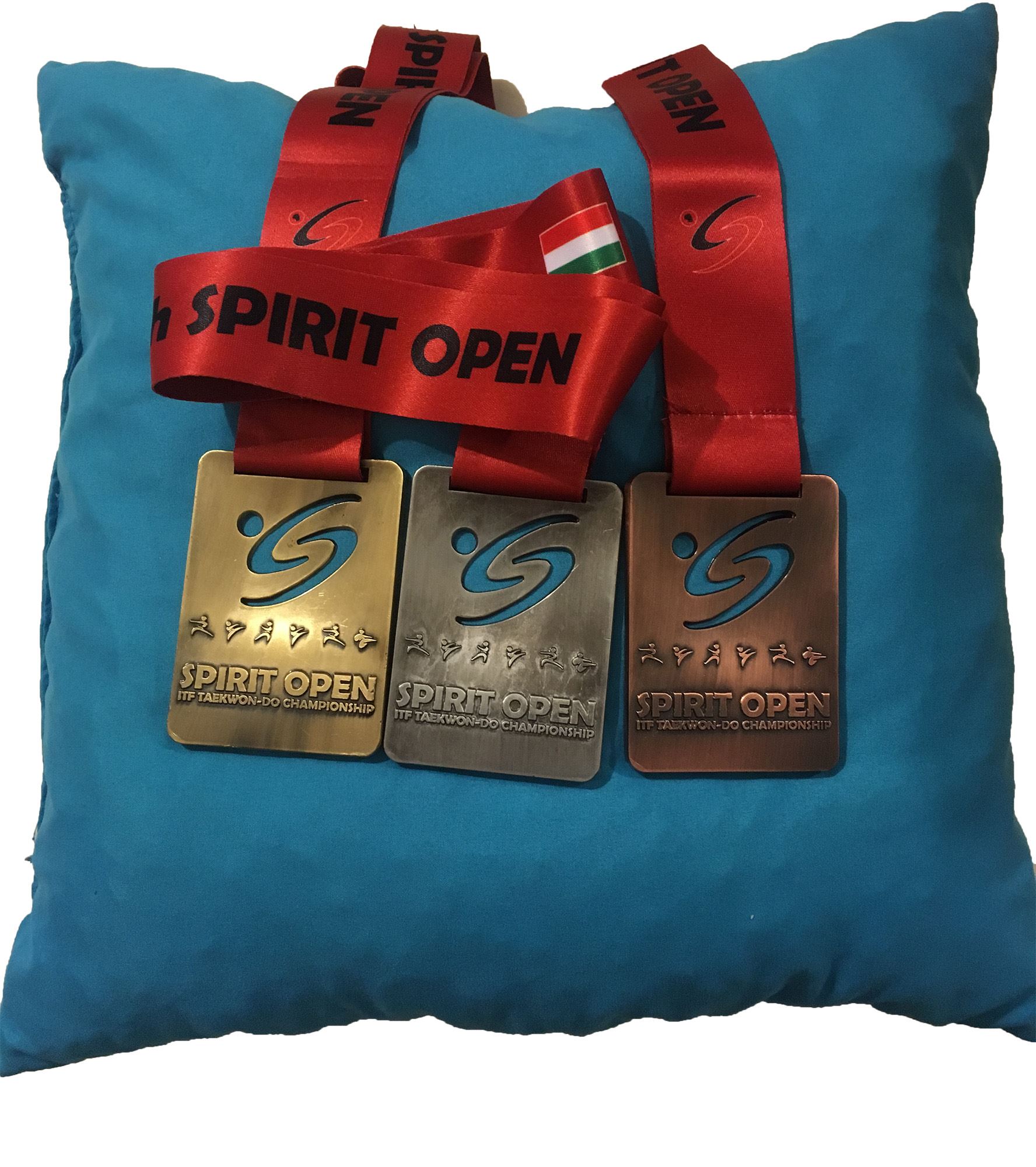 Verseny megnevezése:8. TOP TEN - SPIRIT OPEN – Nyílt Taekwon-Do Bajnokság – 2019Szervező klub:TKD Spirit EgyesületSzervező Bizottság elnöke:Szász Péter VI.Dan  +36-20-398-5391, e-mail: szasz.peter.tkd@gmail.comInformáció, versennyel kapcsolatos ügyek:spiritopen@tkdspirit.huhttp://tkdspirit.hu/esemenyek/7-spirit-open/Verseny Bizottság tagjai:Solti Attila V.Dan, Kozák László VI.Dan, Gombos Attila V.DanVerseny időpontja:2019. április 6. szombatVerseny helyszíne:A Budapesti Elektromos Művek SportcsarnokaCím: Budapest, Népfürdő u. 20, 1138GPS koordináták: Szélesség: 47.533774° Hosszúság: 19.0590281°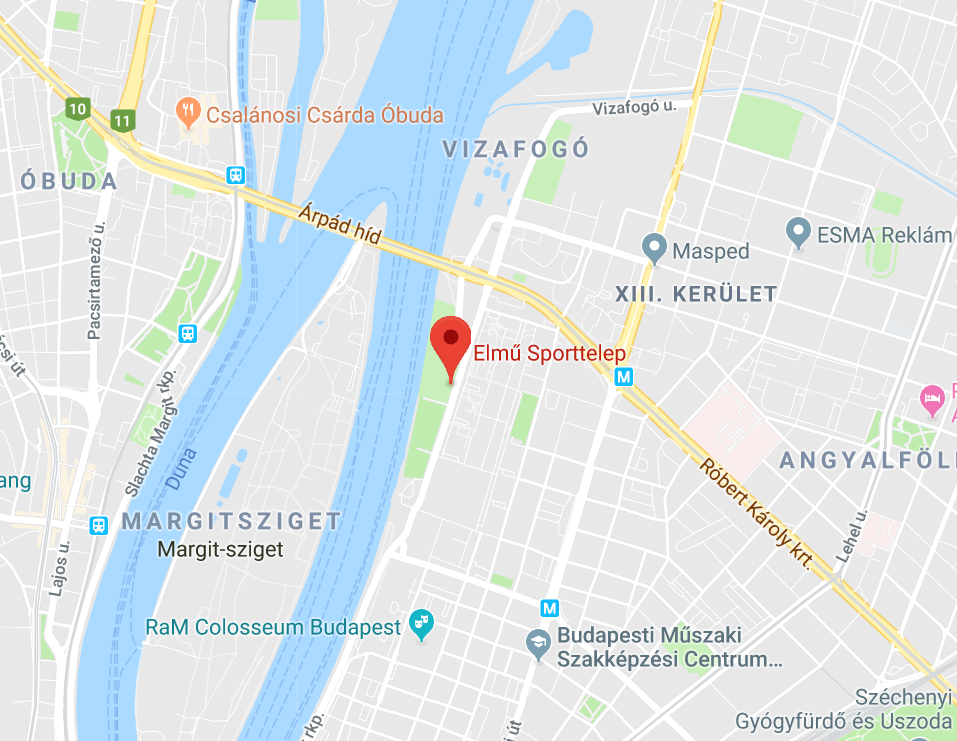 Korosztályok:Gyerek: 2009.04.06-én vagy utána születettek Serdülő: 2005.04.06 és 2009.04.05 között születettekSerdülő-1 (csak küzdelemben): 2007.04.06 és 2009.04.05 között születettekSerdülő-2 (csak küzdelemben): 2005.04.06 és 2007.04.05 között születettekIfjúsági: 2001.04.06 és 2005.04.05 között születettekFelnőtt: 2001.04.06 előtt születettekVeterán: 1979.04.06 előtt születettek (csak Küzdelem versenyszámban. Formagyakorlat, Tradicionális küzdelem, Speciáltechnikai törés és Erőtörés versenyszámokban a Veterán és a Felnőtt korcsoport együtt versenyzik! Veteránként regisztráló versenyző Küzdelem versenyszámban csak a saját korosztályában indulhat.)Versenyszámok:Formagyakorlat (Gyerek / Serdülő / Ifjúsági / Felnőtt kategóriában) (csak ITF Taekwon-Do versenyzőknek)Küzdelem (az ITF Taekwon-do szabályrendszere alapján Gyerek / Serdülő-1 / Serdülő-2 / Ifjúsági / Felnőtt / Veterán kategóriában)Tradicionális küzdelem (az ITF Taekwon-do szabályrendszere alapján Ifjúsági / Felnőtt kategóriában) (csak ITF Taekwon-Do versenyzőknek, férfi-férfi, nő-nő vagy férfi-nő párosítás is elfogadott.)Egyéni erőtörés (az ITF Taekwon-do szabályrendszere alapján Ifjúsági / Felnőtt kategóriában, valamint Gyermek és Serdülő kategóriákban speciális párnázott erőmérős erőtörő célpontra)Egyéni speciáltechnikai törés (az ITF Taekwon-do szabályrendszere alapján Ifjúsági / Felnőtt kategóriában)Minimális övfokozat a formagyakorlat versenyszámhoz:Gyerek: 10. gupSerdülő: 9. gupIfjúsági: 8. gupFelnőtt: 8. gupDíjazás:Gyerek Küzdelem kategóriában 4 fős csoportok kerülnek kialakításra, minden versenyző érmet kap (1., 2. és két 3. helyezett).Gyerek Formagyakorlat, valamint Serdülő (Serdülő-1, Serdülő-2), Ifjúsági, Felnőtt és Veterán minden versenyszámban: 1., 2. és két 3. helyezés lesz díjazva.A 3 legeredményesebb klub kupát kap a verseny végén.Bíráskodás:Minden résztvevő ITF Taekwon-do csapat, aki 5 főnél több versenyzővel vesz részt a versenyen, lehetőség szerint biztosítson bírókat a versenyre. A magyar csapatok bíróit a Verseny Bizottság kéri fel.Elvárt bírói öltözet: tengerészkék nadrág, fehér ing, kék vagy fekete nyakkendő, fehér cipő.Indulási feltételek:A kiírásban szereplő életkor.Időben leadott nevezés és a Nevezési díj befizetése.Küzdelemhez VERSENYEZHET orvosi igazolás, melynek megléte a Klubvezető felelőssége.Nevezési díj:2019.03.30-ig bankszámlára elutalva kedvezményesen:Gyerek / Serdülő: 7000 Ft / 22 €Ifjúsági / Felnőtt / Veterán: 8500 Ft / 27 €2019.03.31-től a helyszínen fizetve teljes áron:Gyerek / Serdülő: 8000 Ft / 25 €Ifjúsági / Felnőtt / Veterán: 9500 Ft / 30 €FIGYELEM! Banki utalás esetén kérjük, a Klubvezető (vagy megbízottja) utalja el egy összegben a nevezési díjakat, nem áll módunkban a versenyzők egyéni átutalásait kezelni! A közlemény rovatba kérjük feltüntetni a csapat nevét (a versenyzők nevét nem szükséges, azt a beküldött nevezési űrlapon szereplő versenyzőkhöz könyveljük). Banki utalás esetén a leadott versenyzők után a kedvezményes ár teljes elutalása szükséges a kedvezményes árú nevezéshez (tehát nincs lehetőség versenyzőnként csupán részösszegek elutalására). A banki átutalásról szóló igazolást kérjük elküldeni a spiritopen@tkdspirit.hu e-mail címre.2019.03.30 után banki utalást már nem fogadjuk el, csak a helyszínen történő, teljes árú befizetést. A 2019.03.30 után hozzáadott versenyzők (tehát akiknek nem érkezett meg az utalásuk a megadott határidőig) a teljes árat fizetik. A banki utaláshoz képest esetlegesen hiányzó összeget a helyszínen készpénzben kell megfizetni. Az elutalt összegek későbbi beérkezése esetén a duplán befizetett összegeket visszautaljuk a verseny után.A nevezési díjat Ft és € (Euro) pénznemekben tudjuk elfogadni.Nevezési díjakat az alábbi bankszámlákra lehet elutalni:Név: MIDGARD TEAM PRO Kft.Cím: 3000 Hatvan, Hatvany Irén utca 22. 2/6.Adószám: 25508134-1-10Számlaszám HUF: 10700299-69554265-51100005 IBAN DEVIZA: HU55 10700299-69554265-50000005SWIFT: CIBHHUHBBank: CIB BankBank központi címe: 1027 Budapest, Medve u. 4-14.Felhívjuk a figyelmet, hogy a banki utalás költségeit az utalást indítónak kell állnia. A tételek beazonosíthatósága érdekében a közlemény mezőbe kérjük beírni a klub nevét.Nevezési határidő:Előnevezés: 2019.03.30 23:59:00Módosítás: 2019.04.03 23:59:00FIGYELEM! Az előnevezést minden klubnak le kell adnia a megadott határidőre, módosítást csak ezektől a kluboktól fogadunk el. A csütörtöki (2019. 04. 04) sorsolás után módosításra a verseny első napján, reggel 8:30-ig, versenyzőnként 5000 Ft / 15 € módosítási díj ellenében van lehetőség! Helyszínen történő nevezés csak az előre regisztrált csapatok esetében lehetséges, a nevezési díj és a módosítási díj együttes befizetésével.Nevezés:A versenyre történő regisztrációt a Sportdata oldalán lehet megtenni. A versenyt az ITF Taekwon-do eseményei között lehet megtalálni, a következő linken:https://www.sportdata.org/taekwondo_itf/set-online/index.php Minden klubvezetőnek regisztrálnia kell a klubját a rendszerben, majd fel kell vennie a versenyzőit a klub alá és csak ezek után tudja a versenyzőket hozzáadni az eseményhez.Amennyiben a regisztrációhoz szükséged lenne segítségre, kérlek írj a szervezőknek a spiritopen@tkdspirit.hu címre.A nevezés 2019.04.03 23:59:00-kor lezárul, ezután módosítani csak a fent említett feltételekkel lehetséges.Mérlegelés és regisztrációA mérlegelésen a csapatok együtt, teljes létszámban jelennek meg, egyéni mérlegelésre nincs lehetőség! Csak azoknak a versenyzőknek kell megjelenni a mérlegelésnél, akik Küzdelem versenyszámban indulnak, azonban a Klubvezető (vagy megbízottja) jelenléte kötelező. Mérlegelés csak a megadott időpontban történik, ezen időponton túl mérlegelésre nincs lehetőség.Mérlegeléshez mezítláb vagy zokniban, ITF Taekwon-Do dobok alsóban vagy melegítő alsóban és pólóban kell érkezni. A mérlegelést akadályozni vetkőzéssel, átöltözéssel nem lehet.Felfelé maximum 500 gramm eltérést fogadunk el. Amennyiben a versenyző súlya nagyobb, mint a súlycsoport, melyben nevezték, büntetés ellenében kategóriát válthat (módosításnak számít, a fentebb részletezett feltételekkel, az ott megadott határidőn belül).A mérlegelés után a Klubvezető (vagy megbízottja) regisztrálja a teljes csapatot egyszerre, a versenyzők számára egyéni regisztrációra és nevezési díj fizetésre nincs lehetőség. A Klubvezető egy összegben fizeti ki a versenyzők nevezési díját és az esetleges módosítások díját. A versenyt a versenyzők csak akkor kezdhetik meg, ha a Klubvezető befizette a csapat teljes nevezési díját, megkapta a versenyzőknek járó karszalagot és a versenyző a karszalagot a csuklójára felhelyezte. Az a versenyző, akin nincs karszalag, kizárásra kerül.GyerekSerdülő10-9-8-7 gupChon-Ji – Do-Sann/a9-8-7 gupn/aChon-Ji – Do-San6-5-4 gupChon-Ji – Joong-GunChon-Ji – Joong-Gun3-2-1 gupChon-Ji – Choong-MooChon-Ji – Choong-MooI.dann/aChon-Ji – Ge-BaekIfjúságiFelnőtt8-5.gupChon-Ji – Yul-GokChon-Ji – Yul-Gok4-1.gupChon-Ji – Choong-MooChon-Ji – Choong-MooI.danChon-Ji – Ge-BaekChon-Ji – Ge-BaekII.danChon-Ji – Ju-CheChon-Ji – Ju-CheIII.danChon-Ji – Choi-YongChon-Ji – Choi-YongIV-VI.dann/aChon-Ji – Moon-MooSúlycsoportok:Súlycsoportok:Súlycsoportok:Súlycsoportok:Súlycsoportok:Súlycsoportok:Súlycsoportok:Serdülő-1 lány (kg):-2727-3232-3838-4444+Serdülő-2 lány (kg):-3838-4444-5050-5555+Serdülő-1 fiú (kg):-3030-3535-4242-4848+Serdülő-2 fiú (kg):-4242-4848-5555-6262+Ifjúsági lány (kg):-4545-5050-5555-6060-6565+Ifjúsági fiú (kg):-5050-5656-6262-6868-7575+Felnőtt nő (kg):-5050-5656-6262-6868-7575+Felnőtt férfi (kg):-5757-6363-7070-7878-8585+Veterán nő (kg):-6565+Veterán férfi (kg):-7575+GyermekSerdülő-1/-2IfjúságiFelnőttVeteránSelejtező:1 X 1.5 perc1 X 2 perc1 X 2 perc1 X 2 perc1 X 2 percDöntő:1 X 1.5 perc1 X 2 perc2 X 2 perc2 X 2 perc2 X 2 percDiszkvalifikációLeléptetik azt a versenyzőt, akia bíró utasításait semmibe veszi.full contactban vagy túlzott erővel küzd.három pontlevonása van.alkohol vagy drog hatása alatt áll.Pontlevonás Egy pontot vonnak le attól a versenyzőtől, akiinzultálja az ellenfelét.elveszti a nyugalmát.harap, karmol.könyökkel, térddel, fejjel támad.eleső ellenfelet támad.tiltott felületet támad erőből, szándékosan.3 figyelmeztetést kap.szándékosan fog, ránt.túl erős kontakttal támad.lábsöprést hajt végre.FigyelmeztetésFigyelmeztetést kap az a versenyző, akitiltott felületet támad, nem szándékosan.mindkét lábával kilép a pástról.elesik.ellöki ellenfelét.sebesülést, vagy találatot színlel.feltűnően elkerüli a küzdelmet.Twimyo nopi chagiTwimyo dollyo chagiTwimyo bandae dollyoTwimyo dolmyo yop cha jirugiTwimyo nopi yop chagiIfjúsági lány200180--100Ifjúsági fiú230210200200130Felnőtt nő210190--110Felnőtt férfi240220210210140Ap-joomuk jirugiSongkal yop tearigiYop chagiDollyo chagiBandae dollyo chagiIfjúsági lány-121-Ifjúsági fiú11211Felnőtt nő-121-Felnőtt férfi22322Songkal yop tearigiDollyo chagi (baldung)Gyerek lány11Gyerek fiú11Serdülő lány11Serdülő fiú112019.04.06 szombat7:00 – 8:30Regisztráció, mérlegelés (8:30 az utolsó időpont, amikor a csapat megjelenhet a mérlegelésen és a regisztrációnál)2019.04.06 szombat8:45 Regisztráció és mérlegelés lezárása (ettől az időponttól kezdve regisztrációra, mérlegelésre és módosításra nincs lehetőség!)2019.04.06 szombat8:45 - 9:00Bírói megbeszélés2019.04.06 szombat9:00-9:15Edzői megbeszélés2019.04.06 szombat9:15-9:30Megnyitó ünnepség2019.04.06 szombatKb. 9:30A verseny kezdete2019.04.06 szombatEbédszünet nincs.Első éremosztás várhatóan 12:00-kor kezdődik, a délután folyamán pedig folyamatosan.Ebédszünet nincs.Első éremosztás várhatóan 12:00-kor kezdődik, a délután folyamán pedig folyamatosan.